П О С Т А Н О В Л Е Н И Еот 18.02.2020   № 215г. МайкопО внесении изменения в состав Комиссии по отбору получателей субсидии в целях финансового обеспечения затрат в связи с выполнением работ по благоустройству дворовых территорий многоквартирных домов муниципального образования «Город Майкоп»В связи с организационно-штатными изменениями в Управлении жилищно-коммунального хозяйства и благоустройства Администрации муниципального образования «Город Майкоп», п о с т а н о в л я ю:1. Внести изменение в состав Комиссии по отбору получателей субсидии в целях финансового обеспечения затрат в связи с выполнением работ по благоустройству дворовых территорий многоквартирных домов муниципального образования «Город Майкоп», утвержденный постановлением Администрации муниципального образования «Город Майкоп» от 06.04.2018 № 438 «Об утверждении Порядка предоставления субсидии в целях финансового обеспечения затрат в связи с выполнением работ по благоустройству дворовых территорий многоквартирных домов на территории муниципального образования «Город Майкоп» (в редакции постановлений Администрации муниципального образования «Город Майкоп» от 27.08.2018 № 1076, от 26.04.2019 № 531, от 25.06.2019 № 775, от 26.06.2019 № 786, от 29.08.2019 № 1046), заменив строку:«Тхакумашева Б.Г. - ведущий специалист отдела жилищной политики и коммунального хозяйства Управления жилищно-коммунального хозяйства и благоустройства Администрации муниципального образования «Город Майкоп», секретарь комиссии».строкой:«Экшиян А.П. – главный специалист отдела жилищной политики и коммунального хозяйства Управления жилищно-коммунального хозяйства и благоустройства Администрации муниципального образования «Город Майкоп», секретарь комиссии».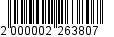 2. Опубликовать настоящее постановление в газете «Майкопские новости» и разместить на официальном сайте Администрации муниципального образования «Город Майкоп».3. Постановление «О внесении изменения в состав Комиссии по отбору получателей субсидии в целях финансового обеспечения затрат в связи с выполнением работ по благоустройству дворовых территорий многоквартирных домов муниципального образования «Город Майкоп» вступает в силу со дня его официального опубликования.Глава муниципального образования «Город Майкоп»                                                                           А.Л. ГетмановАдминистрация муниципального 
образования «Город Майкоп»Республики Адыгея 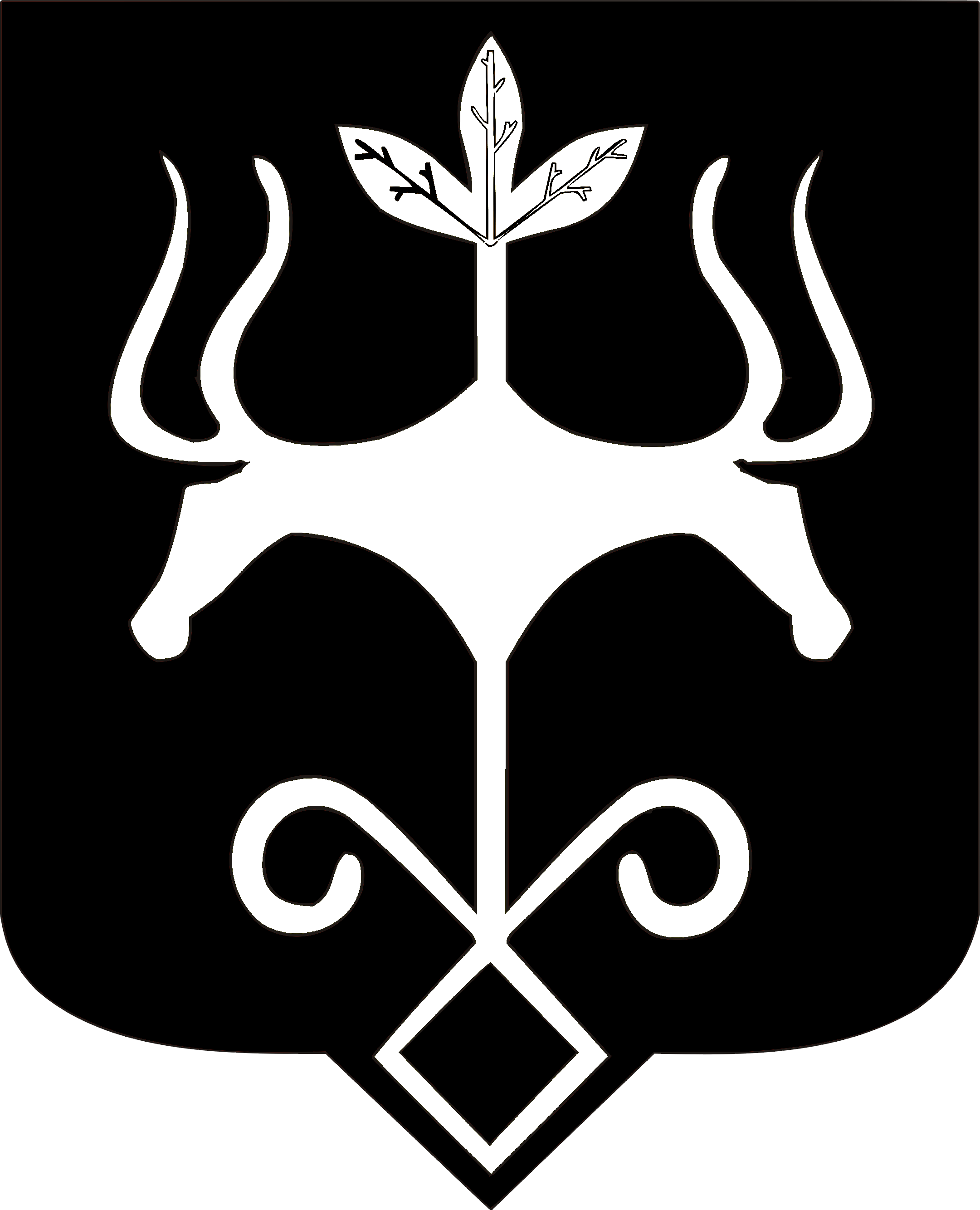 Адыгэ Республикэммуниципальнэ образованиеу 
«Къалэу Мыекъуапэ» и Администрацие